 «Об организации работы педагогических работников во время дистанционного обучения» В соответствии с Указом Президента РФ № 206 от 25.03.2020 года «Об объявлении в Российской Федерации нерабочих дней»; приказом Министерства просвещения Российской Федерации № 104 от 17.03.2020 г. «Об организации образовательной деятельности в организациях, реализующих образовательные программы начального общего, основного общего и среднего общего образования, образовательные программы среднего профессионального образования, соответствующего дополнительного профессионального образования и дополнительные общеобразовательные программы, в условиях распространения новой коронавирусной инфекции на территории Российский Федерации»; Указом Губернатора Ярославской области от 20.03.2020 года № 53, «Положением об организации дистанционного обучения в МОУ «Средняя школа № 48», утверждённым приказом директора  МОУ «Средняя школа № 48» от 24.03.2020 г. № 111/2ПРИКАЗЫВАЮ:Назначить ответственных за дистанционное обучение: Трошечкину Е.А., зам.директора по УВР , Ровнову С.М., зам.директора по УВР, классных  руководителей.Трошечкиной Е.А., Ровновой С.М. провести мониторинг готовности педагогических работников и обучающихся к дистанционному обучению.Трошечкиной Е.А., Ровновой С.М. провести  собрания педагогического коллектива по режиму работы во время дистанционного обучения.Средняковой Ю.С. обновить сайт учреждения, создать раздел «Дистанционное обучение», разместить информацию для родителей и обучающихся, задания и ресурсы на время дистанционного обучения. На главной странице сайта разместить телефоны «горячей линий» в МОУ «Средняя школа № 48».Трошечкиной Е.А., Ровновой С.М. оказать учителям и педагогическим работникам методическую помощь по использованию ресурсов по  организации дистанционного обучения в соответствии с Методическими рекомендациями МИНПРОСВЕЩЕНИЯ России от 20.02.2020 г. и Методическими рекомендациями по организации образовательной деятельности в школах Ярославской области от 25.03.2020 г. Трошечкиной Е.А., Ровновой С.М.  выдать алгоритм взаимодействия учителей, классных руководителей и обучающихся, родителей (законных представителей) во время дистанционного обучения в режиме отсутствия условий для онлайн общения, в режиме затрудненной коммуникации.Зориной О.И. заместителю директора по ВР и классным руководителям провести мониторинг технической готовности обучающихся.Начать работу с обучающимися в режиме дистанционного обучения с 6.04.2020 г. Педагогическим работникам сдать ответственным за документ в виде WORD -листа с ссылками и заданиями для детей, а также алгоритмом или порядком выполнения заданий для  опубликования в сети Интернет своего предмета, внеурочной деятельности или дополнительной общеразвивающей программы в срок до 12.00 27 марта 2020.Утвердить алгоритм взаимодействия учителей, классных руководителей и обучающихся, родителей (законных представителей) во время дистанционного обучения (Приложение 1)Контроль исполнения настоящего приказа оставляю за собой.Директор  МОУ «Средняя школа № 48 »				И.Н.Журина С приказом ознакомлены:Приложение 1 к Приказу директора МОУ «Средняя школа № 48»от 24.03.2020 г. № 112/48Алгоритм взаимодействия учителей, классных руководителей и обучающихся, родителей (законных представителей) во время дистанционного обученияЗадания для работы в режиме дистанционного обучения размещаются в электронном дневнике и на облачном простанстве по ссылке https://yadi.sk/d/Bto5fwRW-vm8uQ.Консультации  с учителем проводятся в соответствии с расписанием уроков посредством электронной связи (электронная почта, мессенджеры, социальные сети и др.)Выполненные задания высылаются в установленные учителем сроки.При возникновении технических трудностей  по организации дистанционного обучения обращаться к классному руководителю.Телефоны «горячей линии» МОУ «Средняя школа № 48» 75-34-42; 74-37-67; 75-32-04работают с понедельника 06.04.2020 по четверг с 9.00 – 17.00,  в пятницу с 9.00 -16.00;В режиме затрудненной коммуникации (при нестабильном интернете, при отсутствии личного технического средства у детей, отсутствии возможности выхода в интернет без присутствия родителей) предусмотреть возможность:-     использования SMS-сообщений с домашним заданием и сроками его выполнения, использование телефонной связи;-         использования возможностей РИД для направления домашних заданий по учебнику; направления ссылок на интернет - ресурсы по изучаемой теме;анализа сложностей с выполнением заданий (через организацию видеоконференций и чатов с детьми);использования демонстрационных и проверочных онлайн тестов, доступных пользователям РИД;использования обратной связи.7. В режиме стабильной коммуникации и достаточном техническом обеспечении при реализации образовательных программ с применением электронного обучения и дистанционных образовательных технологий:учитель разрабатывает собственные онлайн уроки и формы обратной связи;использует готовые платформенные решения, сервисы или их фрагменты.Общие рекомендации для разработки онлайн урока:Время проведения урока не более 30 минут;Четко поставлены цели и определен результат урока;На онлайн-урок возможна выдача опережающего задания на знакомство с новым материалом (текст учебника, веб-ресурс, обучающее видео и пр.);Теоретический материал представлен в кратком (сжатом) виде, выделена основная суть; Предложены разные виды заданий в ходе урока и для последующей самостоятельной работы дома (задания на рассуждения, выполнение интерактивного задания, прохождение тренажеров, онлайн-голосование и др.);Присутствует блок обратной связи, отложенной рефлексии через вопросы/ответы  в чате,  по электронной почте.Рекомендуемые дистанционные инструменты для организации коммуникации педагогов, обучающихся и родителейСоциальные сети - ВКонтакте, Viber, WhatsApp,  Facebook и др. - групповые чаты, видео и прямые трансляции, сообщества, куда можно загрузить необходимые файлы разных форматов – от презентаций и текстов до аудио и видео,  можно выкладывать задания и обсуждать их в совместном чате, обеспечивая взаимодействие между обучающимися и учителем.Сервисы видеосвязи Skype, сервис,  обеспечивающий текстовую, голосовую и видеосвязь через Интернет; Zoom, облачная платформа для проведения видео-конференций и онлайн-встреч в формате высокой четкости. Чтобы начать пользоваться платформой достаточно пройти простой процесс регистрации и бесплатно установить клиентскую программу на компьютер или мобильное устройство. Участникам, которые были приглашены на конференцию или видео вебинар, достаточно подключиться к нему через web-браузер;Google Hangouts – сервис для мгновенного обмена сообщениями и видеоконференций.Google документы – для совместного выполнения заданий: учитель может отслеживать продвижение ученика или группы учеников и комментировать выполнение задания.Trello  - облачная программа для управления проектами небольших групп.Битрикс 24 - российская система, которая позволяет наладить управление работой группы.8. В режиме отсутствия условий для онлайн общения: учитель готовит пакет материалов и подробные инструкции на определенный временной отрезок обучения, в том числе выполнение заданий по учебнику, письменное выполнение заданий в тетради к фиксированной дате;классный руководитель обеспечивает выдачу пакета заданий обучающимся через родителей;детские работы могут быть получены учителем для проверки на спланированных встречах с родителями или другими способами. Продолжительность непрерывного применения технических средств обучения 
на уроках (Постановление Главного санитарного врача российской Федерации от 29 декабря . N 189 «Об утверждении  САНПИН 2.4.2.2821-10 "Санитарно-эпидемиологические требование к условиям и организации обучения в общеобразовательных организациях»)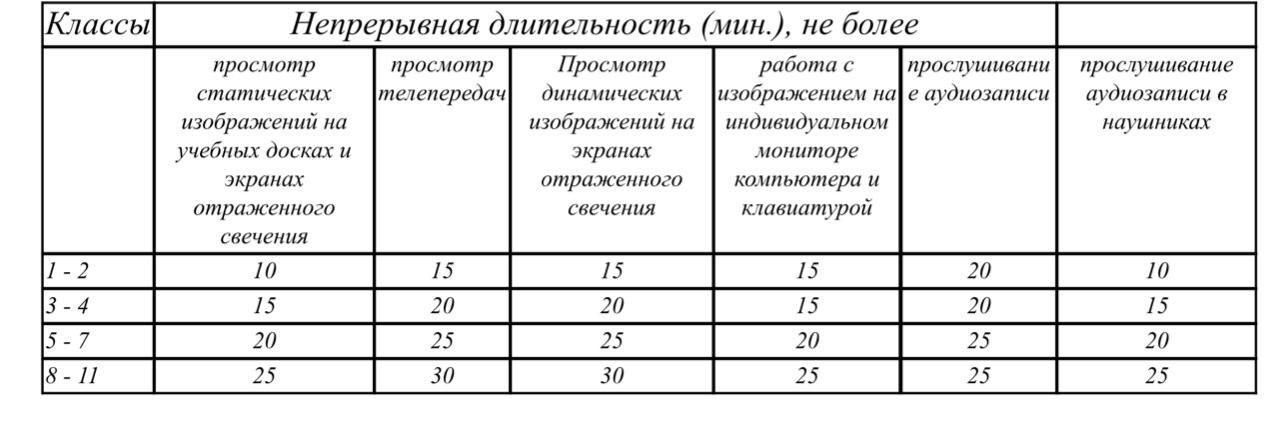 Муниципальное общеобразовательное учреждение«Средняя школа № 48»г. Ярославль Муниципальное общеобразовательное учреждение«Средняя школа № 48»г. Ярославль Муниципальное общеобразовательное учреждение«Средняя школа № 48»г. Ярославль Муниципальное общеобразовательное учреждение«Средняя школа № 48»г. Ярославль Приказ Приказ Приказ Приказ 24.03.2020№112/2